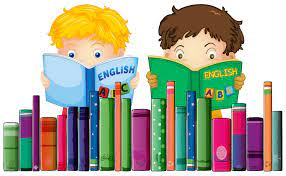 Առաջադրանքների փաթեթԱռաջադրանքերի փաթեթը նախատեսված է 5-րդ դասարանի սովորողների համար: Փաթեթում ներառված են տեքստեր` իրենց առաջադրանքներով, անծանոթ բառերով  լեզվական նյութեր՝ իրենց բացատրություններով:Փաթեթից կարող են օգտվել նաև հեռավար ուսուցում նախընտրած սովորողները:The Rabbit Gathering1. These are baby rabbits. They are a big rabbit family. The sister and brother rabbits help each other as they grow up. They all have brown fur coats with small white spots. The white spots go away as they get older.2. Baby rabbits are born blind and helpless. They are so weak, they can barely move. They use all of their muscles to feel their way around each other and the mother rabbit. Can you imagine that? Luckily, they are so little and new to the world, they don’t know what’s going on!3. At first, all they want is to drink the mother rabbit’s milk. Later, as they grow up, they gain sensitive noses. They come out of the rabbit hole with their mother and watch her sniff the air. Then they sniff too. They see if their mother likes the smell of the air or not. Soon, they become very clever. They know one smell from another. They learn how to stay away from big animals and how to find food.Տեքստը գրիր անցյալ ժամանակով:Գրիր տեքստի ընդգծված ածականների համեմատության աստիճանները՝ big-bigger-the biggestՌադիոնյութ պատրաստիր, վերնագրիր այսպես՝ Do you know that …….?Եկեք կրկնենք նաև անցյալ ժամանակը՝ Past TenseԿան կանոնավոր և անկանոն բայեր: Կանոնավոր բայերի անցյալ ժամանակը կազմում ենք բային ավելացնելով -ed- վերջավորությունը,օրինակ՝ play-played, work-worked, open-opened, իսկ անկանոն բայերը անցյալ ամբողջովին փոխվում են, օրինակ՝ go-went, have-had. Հարցականը կազմում ենք did օժանդակ բայի օգնությամբ, իսկ ժխտականը՝ did օժանդակ բային ավելացնելով not . Հարցական և ժխտական կազմելիս բայը ստանում է անորոշ, ներկա ձևը, օրինակ՝ He played. Did he play? He didn’t play. I took a book. Did I take a book? I didn’t take a book.Սովորեք այս անկանոն բառերըԱյսօր  Today                     Երեկ  Yesterdayhave                                     had- ունենալeat                                         ate- ուտելgive                                       gave-տալtake                                       took-վերցնելthink                                    thought-մտածելrun                                      ran- վազելcome                                  came-գալ   write                                    wrote-գրել   see                                      saw-տեսնել  is                                          was-ես, էր /օժանդակ բայեր/      are                                        were- ենք, էիք, էինwant                                     wanted-ուզենալThe Useful DragonOnce upon a time there lived a dragon whose name
was Komodo. He could breathe fire. And all the people who lived
nearby were afraid of him. Whenever they heard him coming they ran away and hid. They could always hear him because Komodo had six feet, and wore three pairs of shoes at a t i m e and every shoe creaked. So wherever Komodo went the people were
sure to know. One day he met a little girl who wasn’t a bit afraid of him.
“Why are you so fierce?” she said. “Why do you breathe fire when you see anyone coming?”
“Well,” said Komodo, “ mmm I don’t know”
I never really thought about it. Shall I stop being fierce?”
“Yes, please,” said the little girl, whose name was Susie. “All right,” said Komodo, “ I’ll try.”
They said good-bye to each other, and Susie went home. By then it was beginning to get dark and Susie found that everyone was in an awful state, because the lamplighter, whose name was Charlie, hadn’t lit any of the street lamps. He was still in bed. He had stayed o u t so late after lighting the la m p s the night before that he was still tired.
So he just stayed in bed and had a lovely sleep. And ate bread and butter under the bedclothes. The Mayor, whose name was William, was furious. What was to be done about the lamps? Then Susie had an idea. She ran all the way to Komodo’s cave and took him to the town and then all round the streets, and he breathed fire on each lamp and lit it.
How the people cheered! They were not afraid of the dragon any more. They could see he was a friendly beast.
And after that Komodo came and lit the lamps every year
when Charlie went on his holiday.Անծանոթ բառերbreathe-շնչելnearby-մոտակա, մոտիկWhenever-ամեն անգամ որ, երբ էլcreak-ճռռոցfierce-դաժանtry-փորձլstay-մնալfurious-կատաղած, վրդովվածcave-քարանձավcheer-ուրախանալbeast-հրեշ, գազանlit-վառել1. Տեքստի ածականները փոխեք իրենց հականիշներով և ստացեք նոր տեքստ:2. Տեքստի կարմիրով գրված նախադասությունները դարձրեք ներկա, իսկ կապույտով նախադասությունները՝ ներկա շարունակական:3. Տեքստից դուրս գրեք ածականները` good, nice4. Տեքստից դուրս գրեք բայերը՝ ներկա-անցյալ` can-could, go-went5. Տեքստից դուրս գրեք գոյականները՝ table, dog, book6. Տեղադրիր՝ am, is, are1. She … in the house.
2. The dog and the cat … in the garden.
3. The woman … behind a tree.
4. I … Kevin.
5. Carol and I … friends.
6. It … black.
7. My name … Bob.
8. They … nice girls.
9. The children … in the shop.
10. He … a teacher.
11. We … hungry.
12. Mrs. Dixon … funny and nice.
13. I … twelve years old.
14. Jim and Cathy … at school.
15. The elephants … tired.7. Բայերը ճիշտ գրիր/հիշիր, որ 3-րդ դեմքի ժամանակ (he, she, it) բային ավելանում է -s-մասնիկը/1. My sister… (read) a book.
2. Frank… (like) dogs.
3. My parents …(do) the shopping.
4. We sometimes … (meet) in front of the cinema.
5. Uncle George …(go) to the doctor’s.
6. Our friends …(play) football in the park.
7. She … (go) to the park every Friday.
8. He …(ride) his bike every day.
9. We … (have) the best ideas.
10. Carol … (say) goodbye.
11. She …(be) the best singer in our class.
12. My sister …. (live) in a big house.
13. The children …(eat) hamburgers.
14. Bill … (have) got two notebooks.
15. I …. (be) at home.THE WISHING TREE One day, a traveller was passing through a desert. After walking for a few miles, he felt tired, hungry and thirsty. “How I wish I could rest for a while under a tree!” he thought.Suddenly, he saw a tree in front of him! He was surprised as he was in a desert, and just a few seconds ago there was no trace of even a bush. But, at the same time he felt glad that he had a place to rest for a while. As the traveller sat under the tree, he thought, “How I wish I had water to drink!”Just then he found a tumbler full of cold water kept on a stone in front of him. “Ah!” said the surprised traveller, and guzzled the water.After a few minutes, the traveller thought, “How I wish I had something to eat!” In an instant, a variety of delicious food appeared before him. The traveller ate as much as he could.All that food made him wish for a bed and he got one too! Stretching himself comfortably of the soft mattress, the traveller thought,” I wish I had someone to massage my feet.”Instantly, a young woman appeared and started massaging his feet and legs. Tired as he was, the traveller soon fell fast asleep. Actually, he was under the shade of ‘Kalpa Vriksha’, a magical tree. Whoever was under it could have whatever he wished for!After a long nap when the traveller woke up, he saw the woman still sitting beside his feet. Now the traveller began to think,” I am sure this is a magical part of the desert. Otherwise, how can things appear out of nowhere?” He wondered,” Could there be a demon around too?”Suddenly, a demon appeared. The traveller was filled with fear! “A… A… Are you going to eat me up?” he asked the demon. “Yes! Get ready!” replied the demon, pouncing on the traveller. The frightened traveller took to his heels and ran away, thinking, “How I wish this demon disappears!”Suddenly, when he turned around, there was no demon. “What is all this?” thought the traveller, puzzled. “Was this all a dream? Perhaps, the Almighty grants us all our thoughts in the desert. I must be careful of what I think!” thought the traveller and went on his way.Անծանոթ բառերpassing throughdesert-անապատbush -թուփtumbler- շրջվել, նկատելguzzle-ագահությամբ ուտել, լակելIn an instant- մի ակնթարթումStretch -ձգվելInstantly-անմիջապեսshade-ստվերnap-նիրհOtherwise -հակառակ դեպքում, այլապեսdisappear-անհետանալAlmighty-ամենակարողgrant- նվերԴուրս գրիր քեզ համար անծանոթ բառերը:Գտնել կարմիրով նշված բառերի հոմանիշները՝ beautiful-prettyԳտնել կապույտով նշված բառերի հականիշները՝ happy-sadAdjective /Ածականներ/& Adverb Մակբայեր/Ածականները գործածում ենք գոյականների և դերանունների հետ․ Ածականները գրում ենք գոյականներից կամ դերանուններից առաջ։I have a black cat.He dropped the hot plate.Մակբայները գործածում ենք բայերի հետ, նկարագրում ենք բայերին՝She sang loudly.He speaks slowly.Մակբայը կազմվում է ածականին ավելացնելով –ly- մասնիկը՝Bad-badly, sad-sadlyՄակբայների համեմատական և գերադրական աստիճանները կազմում ենք օգտագործելով more և mostShe sang more loudly than her friend.She sang most loudly in the class.Օրինակներ՝Careful զգույշ (ածական): He is always careful.Carefully (մակբայ): She put the glasses down carefully.Quiet հանգիստ(ածական): This is a quiet room.Quietly (մակբայ): She spoke quietly.Bad վատ (ածական): This coffee is bad!Badly (մակբայ): He sings badly!Եթե ածականը վերջանում է  ‘y’, ապա ‘y’ դառնում է ‘i’ and այնուհետ ավելացնում ենք  ‘ly’. Եթե ածականը վերջանում է ‘le’, ‘e’ սզվում է, և ավելանում է ‘y’.Happy ուրախ (ածական): She looks very happy.Happily մակբայ): He sang happily.Gentle նուրբ (ածական): It’s a gentle cat.Gently (մակբայ): He stroked the cat gently.Կան բացառություններ՝Fast արագ (ածական): That’s a fast car.Fast (մակբայ): She walks fast.Early շուտ (adjective- ածական): She was early for the meeting.Early (adverb-մակբայ): He arrived early.Late ուշ (adjective): He is always late!Late (adverb): He got up late this morning (‘lately’ is also an adverb but means ‘recently’).Good լավ (adjective): That is a good book.Well (adverb): She did well on the exam (‘well’ can also be an adjective; see below).Hard դժվար (adjective): Maths is hard!Hard (adverb): She tried hard (‘hardly’ is also an adverb, but means ‘almost none’; see below).Կարդա և համեմատիր՝She is a slow reader.            She reads slowly.He is a quick runner.          He runs quickly.She is a bad cook.                   She cooks badly.He is a good footballer.       He plays football well.Լրացրեք ածական/ adjective/ կամ մակբայ/ adverb/` He is a …..boy. (clever)
2. He is tired because he has worked …… (hard)
3. He isn't tired because he has worked…. (hard)
4. She is a ….girl. (quiet)
5. She went to bed ….. (quiet)
6. He is not a good student, but he writes …… (good)
7. You should speak more …… (soft)
8. The children behaved ….. (bad)
9. The brave men fought ….. (brave)
10. They lived together ….. (happy)
11. She looks ….. (pretty)
12. That milk tastes ….. (sour)
13. I don't know …..where they live. (exact) 14. She turned ….. (pale)
15. This brown fur feels ….. (soft)Ընտրեք ածականների ճիշտ տարբերակը։My house is (bigger, the biggest)  than yours.This flower is (the most beautiful, more beautiful)  than that one.This is the (interesting, the most interesting)  book I have ever read.Non-smokers usually live (longer, the longest)  than smokers.Which is the (more dangerous, the most dangerous)  animal in the world?A holiday by the sea is (good, better, the best)  than a holiday in the mountains.It is strange but often a coke is (more expensive, the most expensive)  than a beer.Who is the (richer, the richest)  woman on earth?The weather this summer is even (bad, worse, the worst)  than last summer.He was the (cleverer, the cleverest)  thief of all.Հիշել՝ Many – much- շատMany- օգտագործում ենք հաշվելի գոյականների հետ՝ table, chair, book, pen, / դրանք այն գոյականներն են, որոնց կարելի է հաշվելMuch- օգտագործում ենք անհաշվելի գոյականների հետ՝ sugar, water, rice, hair/դրանք այն գոյականներն են, որոնց հնարավոր չէ հաշվել, կարող են հաշվել միայն կիլոգրամներով, շշերով, կտորներով և այլն/օրինակ՝There is a pen on the table.There are many pens on the table.I see a boy in the yard.I see many boys in the yard.Tom drinks milk in the morning.Tom drinks much milk in the morning.There is snow in the yard.There is much snow in the yard.Տեղադրեք many, muchThere are … interesting books in the bookcase.I like tea with … milk.We see … boys and girls in the yard.Do you eat … bread with soup?English people don’t drink … coffee.English people drink … tea.There is … grass in our garden.There are … nice flowers in the vase.I don’t like sandwiches with … butter.Children like to eat … ice-cream.Tom has … good friendsHow Fly saved the riverThere was once a river so beautiful that all the animals came to drink from it. One day a giant moose came to this river.“He’s so big!” cried out a beaver named Barney.“Even bigger than Big Bear,” added Betty, another beaver.“He sure is thirsty,” noticed Marty, a muskrat/ մշկառնետ/.“He’s drinking so much that the river is going down!” yelled Mary, another muskrat.The animals grew worried.“Our beaver dams will be destroyed,” warned Barney.“And we’ll have no water to drink,” said Mary.Big Bear, who had been listening the whole time said, “Let’s meet tonight and plan how to get rid of this pest.““Count me in!” added Fly.All the animals laughed at Fly. How was such a tiny creature going to help?As the sky grew dark, Fly joined the others on the riverbank.“So, what’s the plan?” he asked.Barney started by saying, “I will gnaw on that moose’s legs until he runs away.““But he’ll kick you with his big strong hooves!”, warned Betty.“Oh,” said Barney. “I didn’t think of that.”“We need another plan,” both muskrats said at the same time.“I am the strongest,” said Big Bear. “I’ll fight that moose.”“But the moose is twice your size!” said Fly.The beavers and muskrats all said to Fly, “Be quiet. You are the weakest of all.”The next morning, Bear was worried. Was Fly right? Was the moose truly twice his size?“Bear hurry!” said the muskrats.But Big Bear did not move.“I’m… I’m… scared,” he replied.“Maybe we should try my plan,” Fly admitted. But all the other animals just laughed at Fly.So, Fly flew onto the moose’s back. Holding on tightly, he bit the moose as hard as he could.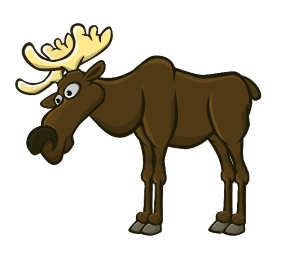 “Ouch!” cried the moose.Fly flew up and bit the moose’s ear.“Stop it!” the moose yelled.“I’ll never stop,” said Fly, as he flew around and bit the moose on its leg.The moose was unable to stop Fly, so he turned and ran. The animals never saw him again.That night, the beavers made fish stew. The muskrats danced a special dance in honor of Fly.“Hooray for Fly!” they all sang.“You see,” began Fly, “even the weakest animal can beat the strongest if he uses his brain.”Տեքստի ընդգծված նախադասությունները դարձրու հարցական և ժխտական:Դուրս գրիրանծանոթ բառերը::Տեքստից դուրս գրիր ածականները` beautifulՏեքստից դուրս գրիր մակբայերը՝ beautifulyԻն՞չ կենդանիներ կան տեքստում, դուրս գրիր, ին՞չ հետաքրքիր փաստեր գիտես կենդանիների մասին, համացանցից դուրս հանիր և պատրաստիր ռադիո նյութ հետևյալ վերնագրերով՝ <<Do you know?>> կամ <<It is intersting to know>>Ընտրիր ճիշտ տարբերակըWhy didn’t the other animals think Fly’s plan would work?
a) Bear was too scared.
b) Fly was too small.
c) The moose was too fast.
d) Fly had a broken wing.
2) What problem was the moose causing?
a) He was destroying the animals’ homes.
b) He was being mean to the animals.
c) He was drinking too much water.
d) He was eating all their food.
3) Which line from the story shows that Fly is determined (strong-minded)?
a) “I’ll never stop.”
b) “Hooray for Fly!”
c) “But the moose is twice your size!”
d) “So, what’s the plan?”
4) Fly is the smallest animal in the story. In what way is he the strongest? Explain
your answer.

5) What was the moose doing that made the animals call him a pest?
6. How Fly Saved the River
7. Տեղադրիր a, an, some,  anyPlease get ………bread from the baker’s.a)anyb) ac) and) some2. We need …..money to buy …..present  for ……mother’s Birthday.a) anyb) ac) and) some3. Dad, there are …..letters for you.a) anyb) ac) and) some4. There aren’t …… books on the shelf.a) anyb) ac) and) some5. It is …….elephant.a) anyb) ac) and) some6. Thanks a lot. Can I have ……water first?a) anyb) ac) and) some7. It is …………very interesting story about animals.a) anyb) ac) and) some8. Կարդա հետևյալ տեղեկությունները կենդանիների մասին և ընտրիր, թե յուրաքանչյուր հատվածը որ կենդանու մասին է՝ cat, dog, hamster, lizard, fish, parrotIt is a good friend. Takes it out for walks every day. Feed it meat and give it water to drink.It is …………..2.  It needs an aquarium to swim. Change the water and clean the aquarium regularly. Feed your pet special food once a day.It is a …………3. It needs a warm house. It needs rocks and plants to climb on. Feed it insects, spiders, mice or rats and give it water to drink.It is a ……….4. It is very friendly and likes to play outside. It sleeps a lot and needs quiet and warm place to rest. Feed it special biscuits, meat or fish and water to drink.It is a ………….5. It needs a cage where it can run around and a box to sleep in. Feed your pet seeds, nuts, fruit and vegetables and give water to drink.It is a ………….6. It needs a big cage. Don’t forget to clean the cage. Pet your pet fly outside the cage regularly. Feed your pet seeds and give water to drink.It is a ………….Where is my ticket?An old writer who is very popular in England is traveling by train. When the ticket-inspector comes and asks him for his ticket, the old writer begins to look for it in his pockets, in his bag and suitcase but cannot find it.” I can wait,” the ticket-inspector says, who knows the writer very well. “I can come again to the next station. “but at the next station, it is just the same. The old writer can not find the ticket.“that’s all right,” the ticket-inspector says. “it’s all right”.“Oh, but I must find my ticket,” says the man. “I want to know where I am going to.”Անծանոթ բառերticket- տոմսpopular-հայտնիticket-inspector-տոմսավաճառpocket-գրպանsuitcase-ճամպրուկnext station-հաջորդ կանգառՏեղադրեք a, an, the որտեղ անհրաժեշտ է։It was …..nice place with ….. green trees near …..river.  The boys are playing ..football in …..yard. They spoke much about ….modern literature and art. I have….. idea of going for …..walk as far as ….station. Shall we go to London by ….train or by ……bus.A Visit to LondonLast Tuesday Henry Brown took his sons George and Richard and Fred to see London. They live about 50 miles from London in a small town called Greenfield. They went by train. It was a steam-train drawn by an engine called King Arthur. Mr. Brown opened the door of an empty carriage and the boys jumped in. The guard blew his whistle and waved his flag and the train started. The train was a fast one. It passed through Knightstown, Sand field before stopping. But it stopped at Crawly Junction where some people got off and where a porter put some bags of letters and parcels into the van. An old lady got into the carriage. She had a bag with her name and address on it. She had a little dog. Ten minutes later they came into Waterloo station and very soon they were out in the busy streets.“Come on, boys, we’ll take a bus now.” A big red bus came along marked London Bridge.“That is the bus we want,” said Mr. Brown and the boys hurried up the stair and on to the top of the bus. As they went along he pointed out places and things for them to see, “There’s Westminster Bridge and there are the Houses of Parliament. We are crossing London’s river now, The Thames, and just over there is Westminster Abbey.”“What’s the monument on the bank of the river?” said Richard.“That is Cleopatra’s Needle. It came from Egypt.“That’s the fine ship in the river”“it’s the Discovery, the ship in which Captain Scott sailed for the South Pole.”“And what is the building in the distance with the golden cross on top?”“That‘s St. Pail’s Cathedral,” said Mr. Brown. “It was built by the great architect sir Christopher Wren.”“I want to see the Tower of London”, said Richard“We’ll see that after lunch, but now we must go to the hotel, it is in Johnson Square. Come on, boys lunch is ready”We’ll continue our trip for the next time.Ընդգծված նախադասությունները դարձրու հարցական, ժխտական, և գրիր հնարավոր բոլոր/ ներկա, ներկա շարունակական, ապառնի, անցյալ/ ժամանակաձևերով :Դուրս գրիր անծանոթ բառերը,  սովորիր և դրանցով կազմիր նախադասություններ:Գրիր այս բառերի հականիշները՝ top, come, in, with, take, now, open, empty, soon, get off, oldՀամացանցից դուրս գրիր Լոնդոնի մասին  հետաքրքիր նյութեր։Which is more foolish?Farmer Jones wanted to buy some things at a store. The storekeeper had a lot of bicycles in the store and he wanted to sell one to the farmer. “Look here, farmer Jones,” he said. “I can sell you a very good bicycle and you can ride around you’re farm on it every day.”“Oh, no,” said the farmer. “I don’t want a bicycle.  I think a cow is more useful and the price is just the same.”“But just think,” said the storekeeper, “you can’t ride around the town on a cow. That’s foolish”“Oh, I don’t know which is more foolish,” answered the farmer with a smile, “to ride on a cow or to milk a bicycle.”Կարդա տեքստը, դուրս գրիր անծանոթ բառերը Կապույտ գույնով նշված նախադասությունները գրիր ներկա ժամանակով։Գրիր կարմիր գույնով նշված բառերի անցյալը։A bigger hand is better!One day a woman went shopping to the market with her small son. Soon they came to a man who was selling cherries. The man liked the small boy, and said, “Take a handful of cherries, my little man.”The boy went up to the box of cherries. He put out his hand, and tan took it back. He did not take any cherries.“Don’t you like cherries?” the man asked.“Yes, I do,” said the boy. The man took a big handful of cherries and gave them to the boy.“Thank you,” said the boy.“Bobby,” said his mother on the way home, “why didn’t you take the cherries yourself?”“Because the man’s hand was bigger than mine,” was the answer.Կարդա տեքստը, դուրս գրիր անծանոթ բառերը:Կանաչ գունով նշված նախադասությունները դարձրու հարցական և ժխտական։Գրիր հետևյալ ածականների համեմատության աստիճանները /bad, big, comfortable, happy, fat, wonderful, interesting/Օրինակ.՝ small-smaller-the smallest                   good-better-the best                   beautiful-more beautiful-the most beautifulAutumn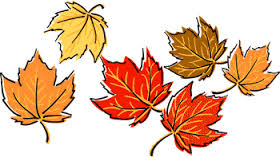 Կարդա  և գտիր ընդգծված բառերի  նշանակությունը“Dress warm!” exclaimed Troll Mother.“I am,” said Troll Brother.Troll Mother looked at the thin jacket Troll Brother had on and shook her head.“I have a sweater on underneath dis jacket,” said Troll Brother, lifting up the bottom of his jacket to reveal a big thick sweater.“Good boy,” said Troll Mother, smiling.Troll Brother went outside to play and soon came back.“So soon?,” said Troll Mother, setting a big mug of hot chocolate on the table.“Is that for me?” asked Troll Brother with a big grin on his face.“Yes dear,” said Troll Mother.“Oh good,” said Troll Brother. “I will warm me up. It is really cold outside today.”“It is going to be winter soon,” said Troll Mother.“Yes,” said Troll Brother. “there weren’t even any leaves on any of the trees. Everything is so bare looking.”“Winter is near,” said Troll Mother. “However, right now, we can enjoy what is left of the autumn season.”“How?” asked Troll Brother.“We can has a nice fresh slice of warm apple pie,” said Troll Mother.“Yummy!” exclaimed Troll Brother. “I love apple pie!”“Well then here you go,” said Troll Mother, giving Troll Brother a large slice of apple pie with a scoop of ice cream on it.“I love autumn,” said Troll Brother.“Me too,” said Troll Daddy standing in the doorway. “Now, where is my slice?”1. Քեզ դուր եկա՞վ տեքստը, ինչո՞ւ (օգտագործիր տեքստի բառերը, կամ օգտվիր բառարանից)2. Տեքստից դուրս գրիր բառեր, որոնք  ունեն հոմանիշեր և հականիշերօր.՝ large-big- huge- small-little3. Ինչ հագուստ է հագել տեքստի հերոսը 4. Այս ներոհիշյալ հագուստներից որոնք են աշնանային, ընդգծի՛րshorts, hat, boots, shoes, gloves, jumper, T-shirt, shirt, sweater, blouse, sandals, sunglasses, suit, dress, skirt, socks, tights, scarf, coat, roll-neck sweater5. Աշունը ինչպիսին էsunny, hot, frosty, cold, cool, warm, cloudy, misty, bright6. Սիրում ե՞ս աշուն, ինչո՞ւ, գրի՛ր7. Ֆոտոխցիկով նկարիր Երևանյան աշունը, պատմիր այդ մասին և ֆիլմ կամ պրեզենտացիա պատրաստիր Tasks Նախադասություննրեը դարձրու հարցականA country mouse lived in a field.In a few years, he began to teach this subject at the university.Alice hears a little noise.She will take the key and try to open the door.He is standing near the doors.Ընտրիր ճիշտ տարբերակըEngland (is, was) the largest part of Great Britain.Four hundred years ago some people (sailed, will sail) to North America to live there.It is the (smallest, smaller) continent and the (larger, largest) island on the map.(Much, many) people from England Wales came to live in Australia.He (is listening, listens) to the radio now.Կազմիր հատուկ հարցերRomeo went into the town and met his friend Mercutio. (5)At this moment Juliet woke up and saw Romeo. (4)Captain Scott decided to take only four men with him. (5)Alice fell down the hole very slowly. (4)Alice found a small door and opened it with the key. (6)Թարգմանիր անգլերենԵս կճանապարհորդեմ Աֆրիկա:Այսօր Նոր տարվա առաջին օրն է:Նրա մայրիկը թխվածք էր պատրաստում և վաճառում փողոցում:Ռոբինզոնը երկար ժամանակ նստել էր ավազին:Երբ պարերը սկսեցին, Ռոմեոն տեսավ մի երիտասարդ և գեղեցիկ աղջկա, ում նա չէր ճանաչում:The Duke and the FarmerThe Duke of Wellington owned a large estate in Berkshire. Berkshire is a very beautiful part of England. Next to his estate was a farm surrounded by fields. The Duke wanted to buy this farm and add it to his estate. He said to his agent.“Go and see farmer Jackson. Try to buy this farm for me.”Some weeks later the agent came to see the Duke.“I have bought this farm for you.” He said.“How much did you pay?” asked the Duke.“I got it for 3000$ and it was a great bargain. The farm is worth 4000$,-said the agent.“Then how could you get it for 3000$?- asked the Duke“Because the farmer Jackson is in difficulties and needed money immediately,- said the agent.“Go at once to farmer Jackson,- said the Duke,- and give him the other 1000$. I don’t want any bargain that was gained because a man is in difficulties.Ընդգծված նախադասությունները դարձրու հարցական և ժխտական:Answer the questionsWas the price of the farm 3000$?Will Farmer Jackson sell the farm?Were there fields around the farm?Had the Duke a large estate in Berkshire?Is Berkshire a beautiful country?Is Berkshire in England?Was Farmer Jackson in difficulties?The TrampA tramp was sleeping on a park bench late at night. A man and a woman were walking past. One of them tapped him on the shoulder and asked.“Excuse me! What’s the time?”The tramp was very annoyed at being woken up.“ I don’t know. I haven’t got a watch, said he angrily. And he went back to sleep.Sometime later another man was passing. He woke the tramp up and said,“I am sorry to bother you but I wonder if you could tell me what time is it”Again the tramp said that he didn’t know. By now he was very fed up, so he got a pen and a piece of paper and wrote I Don’t Know What Time Is on it, and went back to sleep.Half an hour later, a policeman was passing. He read the sign, woke up the tramp and said,“It’s 2.30, sir.”Answer the questionsWhat was doing a tramp late at night?Where he was sleeping?Was it day or night?Who was walking past?Was he pleased by waking up?Did he have a watch?What did the tramp do?What did he write on the paper?Who wakes the tramp up?What did the policeman say?Complete the sentencesA tramp was sleeping on…One of them tapped…The tramp was very annoyed…Sometime later another…Half an hour later, a policeman…The Wind and The SunOne afternoon the Wind and the Sun were having an argument, about who was stronger.“I have uprooted huge trees and drowned millions of ships”.“You can’t do either of those things”, said the Wind proudly.The Sun smiled and shrugged.“That doesn’t mean you are more powerful”, said he.“I can cover you with clouds so that no one can see you.  You can’t do it to me,’ said the Wind.But the Sun just smiled warmly.I still think. “I am stronger than you,” he said calmly.The Wind began to grumble. He didn’t like the idea of the Sun being stronger than him.“Why don’t we a test?”The Wind finally suggested. He whipped around looking for something to show off his strength.“Shall we see who can knock down the most numbers of houses?” he asked.“Let’s keep it simple. See that man over there?” asked the Sun.The Wind looked down and saw a man walking down a road. He was whistling happily to himself and had a shawl thrown across his shoulders.“Shall we see, who can force him off the road first?” the Wind asked.“No, that will hurt him”, the Sun replied. “Let’s just see, who can take his shawl off.The Wind shrugged and whipped around the sky. He huffed and puffed and made the leaves shiver in the trees. The man frowned at the sky and wrapped his shawl tightly around himself.Thunderclouds appeared in the sky. Animals began running for shelter and the Wind began to roar. The man wrapped his shawl even tighter. Soon the thunderclouds drifted away. The Wind had blown himself out.“I give up, I can’t do it”, panted the Wind.He curled up on top of a cloud to catch his breath.“Now it is my turn,” said the Sun.He yawned lazily and stretched his rays. He seemed to grow brighter and bigger in the sky.Soon it was as hot as a summer day.The man looked up at the sky and wiped his sweat off his forehead.“What strange weather we’re having today”, he said to himself. Then he took his shawl off and tucked it under his arm.“Looks like you win”, the Wind agreed cheerfully. He clapped his hands and made the leaves on the trees rustle.“You don’t have to knock the man down to take his shawl off”, said the Sun with the teasing smile.They laughed together and watched the man walking down the road, again whistling happily to himself.Դուրս գրիր անծանոթ բառերը։ դուրս գրիր ածականները։Տեքստից դուրս գրիր մակբայերը /  մակբայը գործածվում է բայի հետ՝happy-happily, beautiful-beautifully,   to smile happily երջանիկ ժպտալ, ուրախ ժպտալ։ մակբայը վերջանում է -ly-վերջածանցով։/Գտիր կարմիր գույնով նշված բառերի հականիշները։Ին՞չ ժամանակաձևով են գրված կապույտ գույնով նշված նախադասությունները։6. Answer the questions1. What were The Wind and the Sun talking about?2. What did the Wind say?3. What can he cover with?4. Was the Sun angry?5. Did they have a test, and what test it was?6. Did the Wind suggest, and what did it do after that?7. Who was walking down a road?8. Say what the Wind did to show his strength?9. What did the man do, when thunderclouds appeared in the sky?10. What did the Sun do?11. Who won the test?12. What did the man say about the weather?13.  What did they do after all?TasksComplete the story with the correct tense of the verbs in brackets.Last night I (sleep) very badly. I (have) a very strange dream. I was in a restaurant. I (sit) alone and (read) a newspaper. Suddenly I (look) up and (see) a man (stare) at me. I (look) around and (see) a lot of other people (sit) at tables near him. They (laugh) and (smile) about something. The waiter (come) over to me. He (begin) to smile. I (ask) him why he (smile). The other people (begin) to laugh even louder. The waiter (point) to my legs. Then I (understand) why everybody (laugh). I (not wear) any trousers.Put in the right preposition on, to, at, in.a chair: something you sit …a picture: something you look …a radio: something you listen …a wardrobe: something you keep clothes …a bed: something you sleep …a table: something you put food …3.  Which is the right adjective?1. All my friends know English … than me. a) better b) good c) best2. One of my friends is the…student in the class. He doesn’t like to study. a) bad b) worse c) worst3. My schoolbag is….than my friend’s bag. a) heavy b) heavier c) heaviest4. I am the …dancer in the world. a) bad b) worse c) worst5. My grandfather has a lot of books. But he has … books than we have in our school library. a) little b) less c) least6. I am good at the…school subjects. a) many b)more c) most4. Use the correct prepositions to answer the questions belowWhere do we sleep?—–Where do we take a shower?—Where do we watch television?—Where do we eat?Where do we have a rest?—Which is not in the bathroom?a) Mirrorb) Computerc) TowelWhich is not in the bedrooma) A wardrobeb) A toasterc) A lampWhich is not a piece of furniture?a) A sofab) An armchairc) A vaseWhat time did she —this morning?a) Get up?b) Gets up?c) Got up?Which of these verbs are irregular?a) Runb) Talkc) StudyWhich is a regular verb?a) Hateb) Thinkc) MakeWhat are you doing?a) I am eatingb) I atec) I have eatenWhat did you eat last night?a) Spaghettib) With my familya) At homeWhere do you usually eat lunch?a) At 12b) With Janea) At schoolWhat did you do yesterday?a) I playedb) I am playingc) I plays1 —- is that?That is my mother.What?Who?Where?2——is she going?She is going home.What?Where?When?3 —–does she live?She lives in Armenia.Where?Who?What?3. —do you love?I love my mother.What?Whom?Where?4. —were you born?I was born in 2005.Where?When?What?5. —can he do?He can cook very tasty.Who?When»What?6. —do you sleep?I sleep in the bedroom.Where?What?When?Why?7. —is this teacher?She is my favorite teacher.What?Who?Where?Why?When?Answer the questions: Պատասխանիր հարցերին, ընդգծիր ճիշտ տարբերակը:2. What happens to the white spots on the baby rabbits’ fur?

A. they go away when the rabbits wash
B. they have the spots all their lives
C. they go away when the rabbits grow up
D. nothing happens to the spots

2. How are baby rabbits when they are born?

A. They get up and hop around like baby horses.
B. They are blind and weak.
C. They cannot see, but they are strong.
D. They are ready to leave the hole.

3. What do they use to feel their way around?

A. each other
B. their mother
C. the hole
D. their muscles

4. What do they gain as they get older?

A. a sense of smell
B. sensitive noses
C. understanding of smells
D. both B and C
E. none of the above

 What does sensitive mean?

A. easily sensing or feeling
B. easily smelling things
C. easily hearing things
D. having difficulty smelling

6. What does clever mean?

A. bigger
B. smart
C. sensitive
D. relating to holes

7. What does weak mean?

A. not big
B. not old
C. not strong
D. not still

8. What does blind mean?

A. cannot hear
B. cannot see
C. cannot smell
D. cannot move